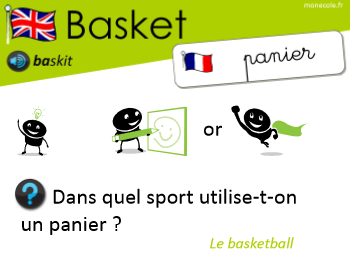 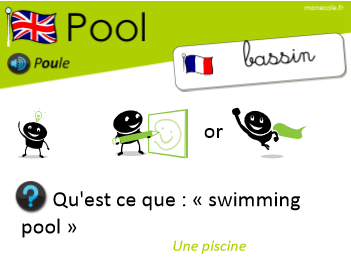 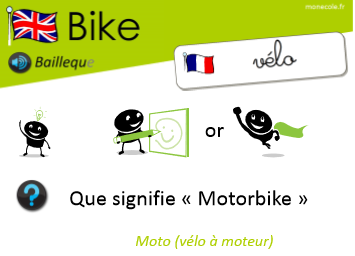 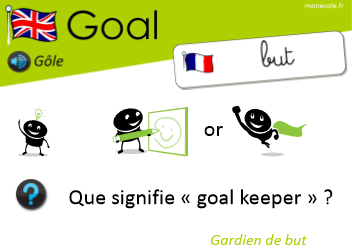 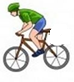 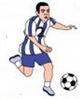 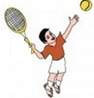 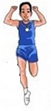 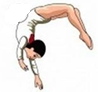       cycling           football                 tennis           athletics   gymnastics     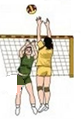 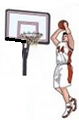 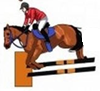 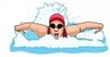 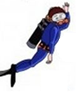   volleyball      basketball       horse-riding       swimming  scuba diving  